MANOLOV INTERNATIONAL COMPETITIONMay 14, 2022 pROGRAM1:30pm – 3:00pmCompetition Final Round Session I3:15pm – 4:45pmCompetition Final Round Session II5:30pm – 6:30pmOpen Talk with Prof. Yi-Yang Chen of The University of Kansas7:30pm – 8:30pmAward Ceremony and Winners Concert2022 Jury and faculty membersVeselin Ninov, Artistic DirectorMark Demidovich, Board MemberVladimir Tiagunov, Board MemberYi-Yang Chen, Board MemberShenghua Hu, ChinaTonya Bibashka, BulgariaBarry Tognolini, Australia/USAJoseph Graziose, USAAntoaneta Vodenicharova, BulgariaMarkus Prause, AustriaJosu de Solaun, SpainExpressing gratitude to our partnersThe Cathedral of the IncarnationSteinway & Sons, Long IslandNew York VirtuososSouth Florida Conservatory of MusicBulgarian National Radio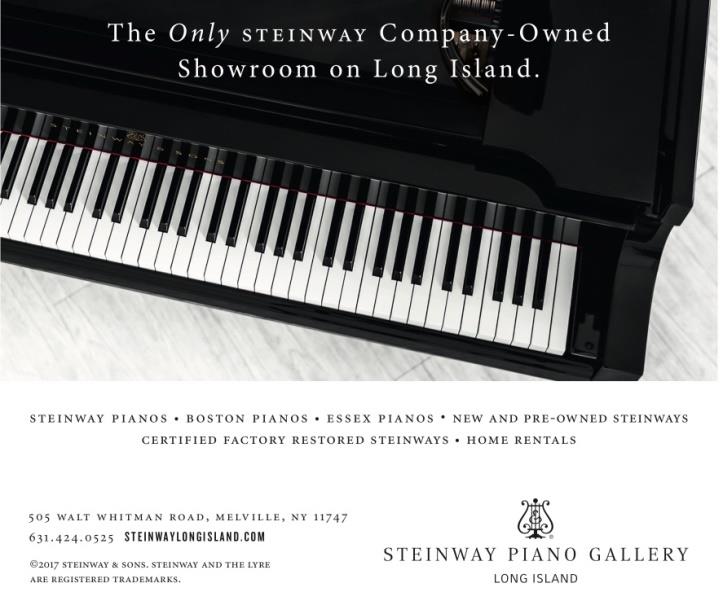 For directions, more information about future events and projects, as well as to donate to the scholarship fund for young talented children online please visit the official website:www.ManolovCompetitionNY.com/FoundationMUZIKA FOUNDATION FOR THE FUTURE – NEW YORKMission​:​˙To help and nurture young talent to reach the next step in their professional development and to recognize musical mastery.˙To promote the performance of repertoire by the greatest Bulgarian composers and to promote the Bulgarian Music in general.˙To sponsor and create musical opportunities for classical musicians of any nationality.​˙As a non-profit organization all donations to MUZIKA FOUNDATION will go directly to a scholarships and awards fund to support the highest caliber musicians on their path to achievements and professional carrier.